    باسمه تعالی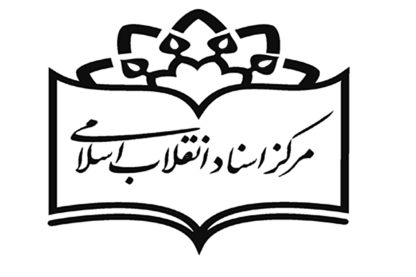 معاونت پژوهشی«کاربرگ طرح پژوهشی »16- جدول زمان بندی و مراحل اجرای پژوهش         محل امضای پژوهشگر:                                                                   تاریخ:عنوان پژوهش : اولویت سال : مشخصات پژوهشگرمشخصات پژوهشگرمشخصات پژوهشگرنام و نام خانوادگی:تاریخ تولد:شماره ملی:شماره تماس:آدرس الکترونیکی:آدرس الکترونیکی:3- سوابق علمی پژوهشگر3- سوابق علمی پژوهشگر3- سوابق علمی پژوهشگرمیزان تحصیلات :      لیسانس □         کارشناسی ارشد □                 دکترا □                    تحصیلات حوزوی: سطح □                                                                                                                                         خارج □میزان تحصیلات :      لیسانس □         کارشناسی ارشد □                 دکترا □                    تحصیلات حوزوی: سطح □                                                                                                                                         خارج □میزان تحصیلات :      لیسانس □         کارشناسی ارشد □                 دکترا □                    تحصیلات حوزوی: سطح □                                                                                                                                         خارج □رشته تحصیلی :گرایش :تاریخ فارغ التحصیلی :دانشگاه های محل تحصیل (در تمام مقاطع) :دانشگاه های محل تحصیل (در تمام مقاطع) :دانشگاه های محل تحصیل (در تمام مقاطع) :3-1- مقالات و کتاب ها :مقالات علمی-پژوهشی (چاپ شده / پذیرفته شده) :کتاب های چاپ شده :کتاب های در دست انتشار :3-1- مقالات و کتاب ها :مقالات علمی-پژوهشی (چاپ شده / پذیرفته شده) :کتاب های چاپ شده :کتاب های در دست انتشار :3-1- مقالات و کتاب ها :مقالات علمی-پژوهشی (چاپ شده / پذیرفته شده) :کتاب های چاپ شده :کتاب های در دست انتشار :3-2- طرح های پژوهشی انجام یافته یا در دست انجام با ذکر نام موسسه یا نهاد کارفرما :3-2- طرح های پژوهشی انجام یافته یا در دست انجام با ذکر نام موسسه یا نهاد کارفرما :3-2- طرح های پژوهشی انجام یافته یا در دست انجام با ذکر نام موسسه یا نهاد کارفرما : 3-3- دانشگاهها، رشته ها و مقاطع در حال تدریس : 3-3- دانشگاهها، رشته ها و مقاطع در حال تدریس : 3-3- دانشگاهها، رشته ها و مقاطع در حال تدریس :3-4- عضویت در فصلنامه ها، انجمن های علمی و گروههای مطالعاتی :3-4- عضویت در فصلنامه ها، انجمن های علمی و گروههای مطالعاتی :3-4- عضویت در فصلنامه ها، انجمن های علمی و گروههای مطالعاتی :3-5- سایر (دبیری همایش، کنگره های علمی، مدیریت گروه پژوهشی، تقدیرنامه علمی، جوایز، نکوداشت و بزرگ داشت محقق و...):3-5- سایر (دبیری همایش، کنگره های علمی، مدیریت گروه پژوهشی، تقدیرنامه علمی، جوایز، نکوداشت و بزرگ داشت محقق و...):3-5- سایر (دبیری همایش، کنگره های علمی، مدیریت گروه پژوهشی، تقدیرنامه علمی، جوایز، نکوداشت و بزرگ داشت محقق و...):3-6- مشخصات همکاران طرح: (نام و نام خانوادگی، مدرک تحصیلی، نوع همکاری،...)3-6- مشخصات همکاران طرح: (نام و نام خانوادگی، مدرک تحصیلی، نوع همکاری،...)3-6- مشخصات همکاران طرح: (نام و نام خانوادگی، مدرک تحصیلی، نوع همکاری،...)طرح مسأله: 5- اهمیت و نوآوری در انجام پژوهش: 6- اهداف پژوهش: 7- سؤالات پژوهش (سوال اصلی و سوالات فرعی) :8- فرضیه یا فرضیه ها :9- پیشینه پژوهش (سابقه پژوهش‌ها و نتایج بدست آمده در داخل و خارج از کشور) و تفاوت های این طرح با آثار مشابه :10- تعریف مفاهیم کلیدی (حداقل پنج مفهوم) :11- نوع پژوهش( بنیادی، توسعه ای، کاربردی) :12- روش گردآوری اطلاعات :13- سازماندهی و محتوای پژوهش (شامل: کلیات/ مبانی نظری پژوهش /  فصول تشریح متغیرها / نتیجه گیری) :14- پیوست ها (عکس و اسناد) :منابع تحقیق :الف) منابع مکتوب (کتابخانه ای) :ب) منابع شفاهی (انجام مصاحبه) :15- برآورد هزینه ها :زمان پیشنهادی برای اتمام پژوهش:زمان پیشنهادی برای اتمام پژوهش:زمان پیشنهادی برای اتمام پژوهش:زمان پیشنهادی برای اتمام پژوهش:زمان پیشنهادی برای اتمام پژوهش:زمان پیشنهادی برای اتمام پژوهش:مرحله اولمرحله دوممرحله سوممرحله چهارممرحله پنجمموضوع مراحل تنظیم طرح اولیه  و انعقاد قرارداداعمال اصلاحات و کنترل نهاییتاریخ پایان مراحل/     //     //     //     //     /پژوهانه پیشنهادیطرح پژوهشی ............................................................... در تاریخ .............................. در شورای پژوهشی                گروه .................................... مورد بررسی  قرار گرفت و به تایید نهایی رسید □  با اعمال اصلاحاتی تایید شد□ مورد تایید قرار نگرفت□      محل امضای مدیر گروه:                                                                      تاریخ:صورتجلسه بررسی طرح در شورای پژوهشی گروهصورتجلسه بررسی طرح در شورای پژوهشی گروهمحل امضای اعضای شورای پژوهشی گروه ..........محل امضای معاون پژوهشی